Vapramäe looduskeskuse mitteformaalne keskkonnajuhtimissüsteemVapramäe 2015SisukordSissejuhatusVapramäe Looduskeskuse hoone on rajatud 2012. aastal Euroopa Regionaalarengu Fondi toel. Toetust vahendas SA Keskkonnainvesteeringute Keskus (KIK). Vapramäe Looduskeskus kuulub Vapramäe- Vellavere – Vitipalu Sihtasutusele, mille eesmärgiks on Vapramäe, Vellavere ja Elva-Vitipalu maastikukaitsealade baasil kompleksse ja säästliku majandamisviisi kaudu avalikkusele suunatud puhkamis-, sportimis- ja õppimisvõimaluste loomine, arvestades iga kaitseala omapära ja võimalusi, eesmärgiga toetada Elva puhkepiirkonna terviklikku arengut.Sihtasutuse ülesanded eesmärgi saavutamiseks:a) Keskkonnahariduse arendamine ja arendustegevuse koordineerimine Elva puhkepiirkonnas, keskkonnahariduslikke õppeprogrammide koostamine ja elluviimine, kultuuri-, aktiivse- ja perepuhkuse toodete väljatöötamine ja teenuste osutamine;b) Kaitsealade baasil komplekssete avalikkusele suunatud loodus- ja õppekeskuste rajamine;c) Avalikkusele suunatud keskkonna- ja terviseteemaliste ürituste korraldamine ja läbiviimine, uute temaatiliste tervist, loodust ja looduskasutust käsitlevate ürituste ja projektide planeerimine ja elluviimine;d) Elanike ja organisatsioonide keskkonnateadlikkuse parandamine;e) Looduskoolituste korraldamine;f) Loodus- ja ökoturismi võimaluste loomine;g) Keskkonnakaitseliste tegevuste koordineerimine piirkonnas, maastikukaitselade arengusuundade ja loodust säästvate majandamisviiside väljatöötamine;h) Maastikukaitsealadel teadusuuringute ning piirkonnas turu- ja külastatavusuuringute organiseerimine;i) Piirkonna arengustrateegiate koostamine ja elluviimine;j) Piirkonna mittetulundusühingute, omavalitsuste ja ettevõtete nõustamine keskkonnahariduse, tervisedenduse, turismi- ja puhkemajanduse ning arendustegevuse, investeerimisvajaduste ja prioriteetide osas;k) Kaasa aitamine riskigruppide sulandumisse ühiskonda looduse kaudu.l) sihtotstarbeliste annetuste kogumine Elva puhkepiirkonna arendamiseks avalikes huvides.Vapramäe looduskeskus koosneb kolmes piirkonnas – Vapramäe, Vellavere ja Vitipalu - paiknevast kuuest matkarajast, kolmest rattarajast, ühest veeteest ja kahest loodusmajast.Vapramäe loodusmaja asub Tartumaal, Nõo vallas, Vissi külas, Jõhvi-Tartu-Valga maantee Vapramäe bussipeatuse vahetus läheduses. Loodusmaja juures on olemas parkla ja matkarada. Loodusmaja siseruumides saab uurida ekspositsiooni õppides loodust tundma läbi erinevate mängude, vaadata loodusraamatuid, õppevahendite abil tegeleda tõsisema uurimustööga.Vellavere loodusmaja asub Vellavere külas Konguta vallas, selle juures on parkla. Loodusmaja juures on tervislike eluviiside matkarada koos puhkekohaga. Loodusmaja ruumides saab õppreprogramme läbi viia.Vitipalus on matkaradade, puhkekohtade ja telkimiskohtade süsteem, üks matkaonn, kaks väliõppeklassi, „nõiamaja“ - metsamaja, mida kasutatakse mängimiseks ja nõiaprogrammi läbiviimiseks ning selle juurde kuuluv seiklusrada.Rattarajad on Vellaveres ja Vitipalus. Elva jõe veetee ühendab kõiki kolme piirkonda.Mitteformaalse keskkonnajuhtimissüsteemi koostamisprotsessLoodusmaja mitteformaalne keskkonnajuhtimissüsteem on koostatud 2015. aastal Keskkonnainvesteeringute Keskuse toel. Koostamisprotsessi juhtis MTÜ Koolitus- ja Nõustamiskeskus HARED. Toimus seitse töökoosolekut/seminari (2. märtsil, 6. aprillil, 4. mail, 16. mail, 25. augustil, 19. oktoobril ja 24. oktoobril). Protsessis osalesid sihtasutuse töötajad, sh retkejuhid.Osa võtsid Gea Järvela, Triinu Pertels, Mats Hansen, Lauri Toim, Rein Kiiman, Külli Kalamees-Pani, Külli Kink, Liina Luure, Mare Liivamägi ja Tiina Kartau. Kõigil lepingulistel töötajatel oli võimalus koostamisprotsessist osa võtta.  Valminud dokument esitati 23. septembril 2015 e-posti teel tutvumiseks ja ettepanekute tegemiseks  sihtasutuse retkejuhtidele ning juhatuse ja nõukogu liikmetele. Laekunud ettepanekud arutati läbi 19. oktoobri töökoosolekul ning vajadusel täiendati dokumenti.Mitteformaalse keskkonnajuhtimissüsteemi koostamisel arutati järgmisi küsimusi:Milline on loodusmaja keskkonnamõju? Viidi läbi keskkonnaülevaatus. Millised eesmärgid tuleb seada ja tegevused läbi viia, et vähendada looduskeskuse keskkonnamõju?Kuidas tegutseda keskkonnasäästlikult ning hoida keskkonnateadliku asutuse mainet?Hetkeolukord kirjeldati valdkondade kaupa.Seati eesmärgid ja kavandati tegevused eesmärkide saavutamiseks.Hetkeolukorra kirjeldus ning soovitud olukordPaberi kasutamineKeskkonnateadliku käitumise võimalus matkaradadel  Vee- ja energiakasutusMaja korrashoid – kemikaalid ja muud puhastusvahendidTranspordiviisidÕppetegevusOstud ja hankedJäätmedKaasamine otsustusprotsessidesseToitlustaminePrioriteedidÕppetegevuse käigus külastajate keskkonnateadlikkuse suurendamine.Keskkonnateadliku käitumise võimaluste loomine matkaradadel.Looduskeskuse keskkonnasäästlik haldamine.Kaasamine otsustusprotsessidesse.PõhimõttedLooduskeskuse otsustusprotsessidesse on kaasatud töötajad ja huvigrupid, sh kohalik kogukond. Otsused lähtuvad keskkonda säästvatest põhimõtetest ja sotsiaalsest vastutustundest. EesmärgidLooduskeskust hallatakse keskkonda säästvaltLooduskeskuse poolt tekitatav jäätmehulk väheneb kolme aasta jooksul neljandiku võrraLoodusmaja jäätmed on sorteeritud Looduskeskuse energiakasutus on optimaalneLoodusmaja vesi on kvaliteetneToitlustatakse keskkonda säästval viisil Koopiapaberi kasutus väheneb Külastajatel on looduskeskuses head tingimused keskkonnateadlikkuse suurendamiseks  Erinevatele vanuseastmetele pakutavad õppeprogrammid on ligitõmbavad, huvitavad ja arendavad keskkonnasõbralikku mõtteviisiMatkaradadel on võimalik õppida keskkonnasäästlikke käitumisviise ja neid järgidaMatkaradadel ja looduskeskuses rakendatakse piirkonnale spetsiifilist (Vapu keskset) keskkonnateadliku käitumise juhendit Tegevuskava 2015 – 2018Tegevuse tulemuslikkuse monitooring, dokumenteerimise põhimõttedTegevuse tulemuslikkuse monitoorimiseks koguvad retkejuhid, projektijuht ja juhataja jooksvalt andmeid, mida hinnatakse üldjuhul kaks korda aastas toimuvatel koosolekutel. Sihtasutuses on elektrooniline kaust koosolekute protokollide ja muude säilitamist vajavate dokumentidega.Olukord 2014. aastalSoovitud muudatused1. Dokumentatsioon on nii palju kui võimalik, digitaalne. Näiteks paberlepingute asemel sõlmitakse üldjuhul digiallkirjaga lepingud. Peamine suhtlus käib e-maili ja telefoni abil2. Kõik õppematerjalid on kodulehel3.  Vähesed õppematerjalid on kasutatavad välitingimustes mobiilsetel vahenditel4.Üritustel kulub palju kätekuivatuspaberit 5. A4 koopiapaberit ostetakse odavama hinna alusel, mitte keskkonnahoidlikkusest lähtuvalt. Prinditakse kahepoolselt1. Jätkata digidokumentide vormistamist ja e-suhtlust.2. Osa õppematerjale ei peaks olema vabalt kõigile kättesaadavad.Kodulehel peaksid õppematerjalidest olemaprogrammi tutvustus (1 lk)ajaliselt vanemate programmide materjalid, mida koolide õpetajad saavad iseseisvalt kasutadadigiraamatud pdf kujulkäitumisreeglid matkadel ja loodusmajasKodulehele ei peaks panemapaigaspetsiifilisi töölehtiUusi esitlusi (ppt vms), v.a juhul kui rahastaja on avalikustamist nõudnud3. Tuleb välja töötada digitaalseid õppematerjale, mis on õues kasutatavad (asendavad tavalisi töölehti)4. On tarvis valida taaskasutatud materjalist või ökomärgistega kätekuivatuspaber 5. Koopiapaberit valitakse keskkonnasõbralikkuse, kvaliteedi (ökomärgis, kergem paber, ümbertöödeldud toorainest) ja hinna alusel. Töölehti tehakse ka väiksemaid kui A4, kasutatakse grupitööna. Võimalusel lamineeritakse osa õppematerjalidest korduvkasutuse jaoks.Olukord 2014. aastalSoovitud muudatusedPrügikastid on raja alguses ja puhkepaikades, nende tühjendamise graafik on piisav. Prügikastid pole liiga täis. Kindlasti jätkata seda põhimõtet, et külastaja viib oma prügi endaga kaasa. Raja algusesse tuleks panna teave (näiteks huumorivõtmes – karikatuurne kleeps) selle kohta, et prügi tuleb kaasa võtta. Retkejuhid tutvustavad retke alguses grupile käitumisreegleid, sh kuidas vähendada prügi mahtu. Retkejuhil on igaks juhuks kaasas prügikott, mille annab vajadusel rühmale.Prügikastide arvu tuleb hakata tasapisi vähendama. Radadele poetavad külastajad vähesel määral nn „jooksvat prahti“. Mõtleme siin kommipaberit, suitsupakki ja joogipurki. Nii mõnegi  (suur)linna lähedase raja puhul on märgata prügi kogunemist.Kui retkejuht liigub grupiga või organiseerib mängu, siis paneb iga kord südamele, et isegi väike kommipaber või suitsuots hakkab looduses hiljem inetult silma ja võib olla loomadele ohtlik.Prügi sorteerimisevõimalus radade alguses ja lõpus puudub. Õpperadadel on piknikukohtades puust ja kaanega prügikastid, kilekott sees. Need on sobivad, loomad ei saa ligi ja neid ka tühjendatakse  VVVS poolt.Loodusmajas kogutakse pakendid, sh pandipakendid ja olmeprügi eraldi. Radadel on olmeprügi kastid.VVV rajad pakuvad piisavalt palju ja hea kvaliteediga lõkkekohaga puhkeplatse, seepärast on mitte selleks ette nähtud kohtades väga vähe tuleasemeid. Püüda selle poole, et niipea, kui märgatakse vales kohas tuleaset, siis see likvideeritakse kiiresti ja märkamatult. Parklad on olemas, kuid vahel pargitakse nende kõrvale, nii et parkla territoorium suureneb. Parklate laienemise vältimiseks piiratakse parkla palkide, kivide vm märgistusega, võimalusel suurendatakse parklat. Hankida kodu- ja välismaalt selle probleemi tõrjumisel parimaid praktikaid.Spetsiaalseid jalgratast kinnitada võimaldavaid rattahoidjaid ei ole. Paigaldada looduslähedasest materjalist esteetilised ja funktsionaalsed rattahoidjad Vapramäe ja Vellavere loodusmajade juurde. Sellised, mis sobiks ümbrusega ja oleks rattale turvalised. Võiks omada ka mõnda lisaväärtust, näiteks kasutatav pingina vms.Puuduvad meeldetuletavad sildid, et rajalt väljapoole astumisel jäävad jäljed loodusesse pikema aja vältel püsima. Eestis on rabade juures sellised sildid. Mõtet neil isegi oleks, sest nii mõneski kohas VVV radadel on näha, et grupp on soovinud hanerea asemel nö paarikaupa käia. See tegevus aga ajab rada ainult laiemaksMõnel uuendatud või uuel rajal võiksid olla sildid, mis meenutavad vajadust püsida rajal. Tuleb läbi viia uus koormustaluvuse test/uuring.Turvalisus on retkejuhi vastutusel, ühtseid kokkuleppeid pole.Panna raja algusesse üles teabetahvlid, mis hoiatavad tuulise ilmaga metsa minemast.Teavitustahvlile info, et koerad peavad matkaradadel olema lõa otsas. Retkejuht arvestab marsruudi valikul ohutegureid ja väldib piirkondi, mis pole hetkel turvalised (libedus, puude murdumisoht, suured lombid vms).Talvel matkaraja algusesse hoiatav silt, et radu ei hooldata.Olukord 2014. aastalSoovitud muudatusedOtseselt ei ole meil mingit vajadust midagi muutma hakata. Meie energia- ja veekasutusega pole iseenesest midagi halvasti. Alati on aga võimalik pisut ettepoole vaadata ja mõelda, mis saaks kui asjad oleks teisiti.Vapramäe loodusmajaLoodusmajas kasutatakse võimalusel energiasäästlikke valgusteid (säästupirnid) (hetkel pigem probleem, et need ei ole energiasäästlikud, vaid ehitaja poolt võimalikult odavad pandud) ning maja soojusrežiimi reguleeritakse käsitsi vastavalt vajadusele. Enamasti on õppeklassi küte maha keeratud ning ruum küllalt jahe. Olemas on ka kamin, mida köetakse harva ning köögis on olemas puuküttel pliit. Loodusmaja küttepuud asuvad loodusmaja keldris. Kütmine võtab palju aega.Majas on  õhk-soojuspump.Majal on autonoomne puurkaev, mille veetarbimine on suvekuudel liiga väike ning vesi hakkab pikemal seismisel haisema. Probleem võib olla liiga suures boileris, kus soe seisev vesi on hea kasvulava anaeroobsetele bakteritele, sellele muide viitab ka veele tekkiv spetsiifiline väävelvesiniku lõhn. (seda peaks ekspert kinnitama).Arvuteid ja arvutustehnikat on vähe, kodumasinad on küllaltki uued ja energiasäästlikud. Õppeklassis on audio-videosüsteem, liivamaalide aparaat ning mikroskoop, mis on enamasti välja lülitatud ning tarbivad elektrit ainult kasutamise ajal.Mõned elektroonilised seadmed jäävad väljalülitamisel ooterežiimile.Vapramäe loodusmajaVaja mugavamat võimalust küttepuude toomiseks.Kutsuda vee-ekspert kontrollima, miks vesi haiseb.Vaja oleks suurendada veetarbimist. Selleks on kaks võimalust:a. Vahetada olemasolev boiler väiksema vastu.Kogemus on näidanud, et madala veetarbimise tõttu läheb esmajärjekorras vesi haisema boileris. Väiksema boileri korral oleks veetarbimine boileri kohta suurem ja vesi ei jääks seisma.  b. Suurendada majas vee kasutamist.See näeks ette rohkemate ürituste korraldamist siseruumides. Rohkem üritusi tähendaks rohkem külastajaid, see omakorda tähendab suuremat veetarbimist.Printeritele ja seadmetele, mis muidu on kas kogu aeg sisselülitatud või ooterežiimis võiks külge panna lülitiga pikendusjuhtme, mida oleks lihtne sisse-välja lülitada ja seeläbi seadmete ooterežiimis elektritarbimist vähendada. Osaliselt on need ka olemas, tarvis oleks võibolla juurde panna. Suveperioodil tõmmatakse juhtmed seinast.Vellavere loodusmajaLoodusmajas puudub elekter, liitumine jaotusvõrguga on SA jaoks liiga kulukas, lisaks kasutatakse maja vähe. Elektrisüsteem on majas olemas. Olemas on ka puukütte pliit, lukustatava uksega küttepuude ruum on olemas. Kaevu pole.Kaalutud on päikesepatareide hankimistTänapäevased päikesepatareid on küllaltki töökindlad, hind on viimase viie aastaga märkimisväärselt langenud. Paigaldamine on keerukam kui diiselgeneraatoril, aga edaspidi ei vaja kütust ega eraldi hoiukohta. Küll aga vajab päikesepatarei lisaks veel akupanka ning eraldi laadimiskontrollerit ning tõenäoliselt ka inverterit. Probleemiks on, et maja asub väga kõrvalises kohas ja pikanäpumeestel on võimalik märkamatult toimetada.Vellavere loodusmajaTuleb otsustada, kas majja oleks vaja elektrit ja kui jah, siis mismoodi seda sinna saada. Kuna jaotusvõrk jääb majast kaugele siis on ilmselt tarvis paigaldada autonoomne elektrisüsteem. Selleks on kaks võimalust:DiiselgeneraatorDiiselgeneraator on suhteliselt lihtne paigaldada, on küllaltki töökindel, ning seda on võimalik mingil määral ka automatiseerida. Peale generaatori pole muud vaja. Diiselgeneraatori korral on mingil määral probleemiks müra. Generaator peaks asuma majast eemal, ning kuna tegemist on hinnalise tehnikaga, tuleb selle paigaldada Vapramäe loodusmajja. Vajalik diiselkütuse kogus ostetakse enne üritust igakordselt.PäikesepatareidTellida eelprojekt päikesepatareide paigaldamiseks koos rahalise kalkulatsiooniga ning seejärel otsustada nende muretsemine.MatkarajadMatkaradadel on olemas lõkkeplatsid, mida varustatakse puudega. Probleemiks on küttepuude suur kulu, mis omakorda tähendab suuremat tööjõu-, bensiini-, aja- jne kulu.MatkarajadLõkkeplatsidel võiksid olla teavitavad tahvlid, mis tuletaks tuletegijatele meelde, et lõkkepuud saavad otsa ja neid võiks kasutada säästlikumalt, õpetus, kuidas lõket teha. Tegelikult piisab lõkke tegemiseks neljast-viiest halust ja need põlevad umbes tund aega. Kui süüa ei keedeta, siis polekski rohkem puid vaja kuurist võtta. Olukord 2014. aastalSoovitud muudatusedEnamusel meie poolt kasutatavatel toodetel on märgitud kahjulik või ärritav toime - põranda ja kivipuhastusvahendil, nõudepesuvahendilMeil on olemas puhastusvahendid:Põrand- Kiilto kontsentraatKivipindade puhastuseks vahendAknapuhastuseks- Allergiavaba toode, aga kasutame ka äädika lahust, kui on suurem aknapesu.Pliidid- Brillform toodeWC vahend- Allergiavaba lubadusegaVannitoa, kraanikausside jaoks happeline pesuaineNõudepesuvahend käsitsi pesuks- ökomärgisegaNõudepesuvahend masinal- 3-ühes toodeOstame kaupa Endoore OÜ, kes tegeleb puhastusvahendite müügiga.Ühel pool maja on eraldi kapp, kus hoiame puhastusvahendeid.Teisel pool õppeklassis puudub lukustatud kapp puhastusvahendite jaoks.Sadestise vältimiseks puhastame tualetipotti regulaarselt harjaga ja vahendiga. Kappide, laudade ja muu puitmööbli puhastamiseks kasutame niisket lappi. TV. Arvutiekraanidel spetsiaalset vahendit.Võimalusel peseme põrandaid vähemalt kord nädalas.Vältida tooteid, millel on alltoodud ohusümbolid (piktogrammid):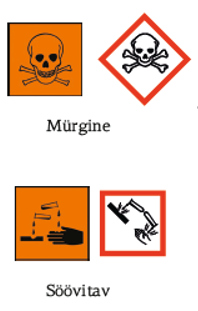 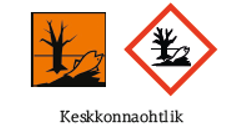  Võimalusel eelistame ökomärgisega tooteid.Nõudepesumasina pesuvahendi puhul on eelistuseks vahendid, mis teevad nõud kõige puhtamaks, kuna nõusid kasutavad paljud erinevad inimesed.Puhastusvahendeid hoitakse külastajatele kättesaamatus kohas.Puhastusained kasutame nii vähe kui võimalik ja jälgime kogust, eriti kontsentraatide puhulOhutuse tagamiseks: mürgistuse vältimiseks hoiame puhastusvahendeid lastele  kättesaamatus kohas.- Väldime lõhnaainetega tooteid. Enamlevinud lõhnaained, mida peaks vältima: linalool, limoneen, amüültsinnamaal, heksüültsinnamaldehüüd. Üldjuhul väldime desinfitseerimisvahendeid ja tooteid, mis on väidetavalt antibakteriaalse toimega. Ei kasuta õhuvärskendajaid.Olukord 2014. aastalSoovitud muudatusedRetkejuhid eelistavad võimalusel jalgsi kõndimist ja jalgrattasõitu mootorsõidukite kasutamisele. Retkejuhid võimalusel koopereeruvad ja sõidavad mitme asemel ühe autoga.Videovalvega rattahoidja loodusmaja juures. Rattaga läbitava raja läbimiseks tuleks koostada naviseadme programm ja seda propageerida. Jätkata auto jagamise praktikat.Elektriautodele ei ole parklas ega lähikonnas laadijatUurida võimalust elektriauto laadimispunkti tegemiseks. Oleks tore looduses viibimise ajaks auto laadima panna või vastupidi, laadimise ajaks loodusesse minna.Paljud rühmad tulevad tellitud bussiga.Retkejuhid propageerivad rongiga sõitmist alternatiivina bussisõidule.Olukord 2014. aastalSoovitud muudatusedVälja on töötatud ~30 õppeprogrammi. Palju on programme nooremale koolieale. Retkejuhte on 25. Retkejuhtidel on võimalik enda töögraafikuid seada ja teha programme tööpäeviti. Aastas viiakse läbi 300-400 õppeprogrammi, läbiviidavate programmide arv on sel kevadel tõusnud.Uusi õppevahendeid lisandus 2012. aastal, samuti mitmeid tehnilisi vahendeid: tahvelarvutid, gps, ööbinokkel, laetav mikroskoop.Võimalus viia õpet läbi siseruumides.Kõik programmid on seotud ökoloogilise tasakaalu ja jätkusuutlikkusega. Arendada välja õppekavakohaseid keskkonnaprogramme, milles kasutatakse sealhulgas nuti- jt kaasaegseid seadmeid looduses.Koolitada mentorluse raames välja meie retkejuhte, kes oleks valmis töötama vanema koolieaga, teha programmi koolitusi.Nendel programmidel, millel on vähe tegijaid, koolitada välja rohkem inimesi. Juurde vajaksime noori tegijaid - retkejuhte.Vaadata üle matkapaketid, mida tellitakse rohkem.Programmidele, mida on vähe tellitud, teha rohkem reklaami või võtta kodulehelt ära. Panna kodulehele programmid vanuseastmete kaupa (lasteaed, I, II, III kooliaste, gümnaasium), et õpetajatel oleks neid lihtsam üles leida.Olukord 2014. aastalSoovitud muudatusedOstudel ja teenuste tellimisel eelistatakse võimalusel kohalikku ettevõtjat.Ostudel eelistatakse keskkonnasäästlikumat toodet ja materjaleHangete puhul panna kvalifitseerimise tingimustesse keskkonnasäästlikud materjalid, teenused.Ostudel jätkata keskkonnahoidliku, sh energiasäästliku tehnika, taaskasutatud materjalide jms eelistamist.Trükised teha taaskasutatud või ökomärgisega paberile.Olukord 2014. aastalSoovitud muudatusedVapramäe LoodusmajaPrügi kogutakse kahes köögis kahte väiksesse prügikasti (mõlemad köögis kapi sees)Õppeklassides prügikaste pole. Kui vaja, siis saab need sinna ajutiseks kasutamiseks paigutada. WC on prügikastid Jäätmeid sorteeritakse:SegaolmejäätmedToidujäätmedPakendidJäätmed viib ära Vapramäe hooldaja.Jäätmete sorteerimise süsteem vajab korrastamist ja lahendamist.1. Köögis ja köögiboksis on vaja korralikult markeerida köögikompleksis olevad kastid (siia võiks tulla planeeritavad kleepsud: Olmejäätmed. Toidujäätmed2. Mõlemal pool majas võiks olla ühtemoodi kujundatud sorteerimist võimaldavad prügikastid (võiksid olla sama värvi mis on loodusmaja):Näiteks: OlmejäätmedToidujäätmedPakendidKlaasPaberOhtlikud jäätmed3. Väljas kahe osa vahel võiks olla suuremad ühtemoodi kujundatud kolmik/nelikkast, millel kolm osa ja kolm kaant, näiteks sellisel viisil jäätmete sorteerimise jaoksOlmejäätmedToidujäätmedPakendidKlaasPaber4. Väljas metsa all võiks õppeotstarbel olla 1-2 kompostimiskasti , milles saaks kompostimisprotsessi jälgida. Sinna saaks tühjendada maja toidujäätmed. Investeeringute planeerimisel tegevuskavas peaks otsustama, millised kompostikastid soetada.Olukord 2014. aastalSoovitud muudatusedÜldjuhul kaasab sihtasutus oluliste dokumentide ettevalmistusse (arengukavad) kõik retkejuhid, sihtasutuse töötajad, juhatuse. Kõiki teavitatakse ja neil on võimalus sõna sekka öelda. Minu arvates näeb juhtkond kõvasti vaeva, et võimalikult paljud oleks kaasatud. Selliselt tekib ühtsustunne ja tunne, et VVV-ga seonduv on ka sinu isiklik asi.VVV SA arengukava tegevuskava on tehtud aastani 2020, kuid vajaks ülevaatamist.Senist praktikat kaasata huvigrupid dokumentide koostamisse võiks jätkata.Tagasisidelehed programmidel ja matkadel osalejatelt, nende alusel kavandatakse muudatused. Tagasisidestamine võiks olla võimalik ka netis (salasõna alusel)Arengukava tegevuskava uuendamineOlukord 2014. aastalSoovitud muudatusedVapramäe LoodusmajaÜldjuhul kasutatakse pestavaid nõusid ja toidu tegemiseks kohapealseid potte, panne.Oleme lubanud kasutada ka mõnikord maja tellijatel ühekordseid nõusid. Toiduainetena eelistatakse võimalusel kodumaiseid toiduaineid.Jätkata senist praktikat:1. Üldjuhul kasutatakse loodusmaja ruumides pestavaid nõusid. Erandiks on biolagunevad ühekordsed nõud.2. Eelistatakse kodumaiseid toiduaineid.MatkarajadHetkel eelistatakse papist ühekordseid nõusid, mida on võimalus põletada.Kui matkadel paluda tass kaasa võtta, siis tihti ei võeta – seetõttu on üldjuhul varuna kaasas ühekordsed nõud.Retkejuhid võtavad oma matkal tekkinud jäätmed kaasa, kuid mitte alati.Matkaradadel korraldatavatel matkadel kasutada võimalust, et joogipudeli võtab igaüks kaasa.Matkade toitlustamisel kasutada paberist, papist ühekordseid nõusid – need põletada lõkkekohas, mitte panna prügikasti. Kui lõket ei tehta, siis retkejuht võtab kasutatud ühekordsed nõud kaasa.Võimalusel valmistada toidud lõkkel koos matkaseltskonnaga.Õpetajatele, kes on lastega kaasas, selgitada, et tekkinud jäätmed võtab iga rühm ise kaasa.Toitlustamine laagritesLaagrisse tulija võtab kaasa toidunõud (tass, kauss, lusikas) ja peseb need ise.Toitlustamisel eelistada lõkkel/loodusmajas valmistatud toitu.Võimalusel kasutatakse kohalikku toorainet.VVVSis kasutatakse üritustel rohkesti Eesti toitu ja isetehtud toitu, näiteks tehakse ka lõkketoite.Toiduga seotu on üks õpetatavatest teemadest – mida tähendab mahetoit, miks seda eelistada. Selgitada pakendite kogumise ja ümbertöötlemise vajadust. Tähelepanu saaks  juhtida gruppide puhul toidule ja keskkonnasõbralikele pakenditele,  taaskasutatavatele pakenditele ja toidunõudele ja tervislikule toiduleNr.EESMÄRK (E) ja ALAEESMÄRGID (AE)EESMÄRK (E) ja ALAEESMÄRGID (AE)MÕÕDIKOodatud tulemus2014.a. seisund201520162017VASTU-TAJA/ LÄBI-VIIJANr.Tegevus (T)Tegevuse täpsustusMÕÕDIKOodatud tulemus2014.a. seisund201520162017VASTU-TAJA/ LÄBI-VIIJAE-1.Looduskeskust hallatakse keskkonda säästvaltLooduskeskust hallatakse keskkonda säästvaltLooduskeskust hallatakse keskkonda säästvaltLooduskeskust hallatakse keskkonda säästvaltLooduskeskust hallatakse keskkonda säästvaltLooduskeskust hallatakse keskkonda säästvaltLooduskeskust hallatakse keskkonda säästvaltLooduskeskust hallatakse keskkonda säästvaltLooduskeskust hallatakse keskkonda säästvaltAE 1.1. Looduskeskuse poolt tekitatav jäätmehulk väheneb kolme aasta jooksul neljandiku võrraLooduskeskuse poolt tekitatav jäätmehulk väheneb kolme aasta jooksul neljandiku võrraLooduskeskuse poolt tekitatav jäätmehulk väheneb kolme aasta jooksul neljandiku võrraLooduskeskuse poolt tekitatav jäätmehulk väheneb kolme aasta jooksul neljandiku võrraLooduskeskuse poolt tekitatav jäätmehulk väheneb kolme aasta jooksul neljandiku võrraLooduskeskuse poolt tekitatav jäätmehulk väheneb kolme aasta jooksul neljandiku võrraLooduskeskuse poolt tekitatav jäätmehulk väheneb kolme aasta jooksul neljandiku võrraLooduskeskuse poolt tekitatav jäätmehulk väheneb kolme aasta jooksul neljandiku võrraLooduskeskuse poolt tekitatav jäätmehulk väheneb kolme aasta jooksul neljandiku võrraT.1.1.1.Kodulehele paigutatakse programmide tellijatele info, kuidas vältida suurte jäätmekoguste teket retkepäeval.Koostatakse lühike ülevaade jäätmeteket vähendavatest viisidest ning paigutatakse see kodulehele.Teave on kodulehel.Grupid oskavad kavandada matkal toitlustamist nii, et tekiks võimalikult vähe prügi.Mõned rühmad ei ole jäätmetekke vähendamisele tähelepanu pööranud.x ProjektijuhtT 1.1.2.Gruppidel palutakse oma tekitatud jäätmed matkarajalt kaasa viia, vajadusel luuakse selleks võimalus.Programmi tellijat teavitatakse nõudest prügi metsa mitte jätta ning soovitatakse lugeda jäätmeteket vähendavaid käitumisreegleid. Programmi läbiviijal on kaasas suur prügikott, mille saab vajadusel grupile anda, et nad saaksid oma prügi ära viia.Programmi tellijad on informeeritud. Retkejuhtidel on kaasas prügikott, mille saab vajadusel grupile anda.Ükski grupp ei jäta matkaradadele prügi. Osalejate keskkonnateadlik-kus on tõusnud.Osa gruppidest viib oma prügi kaasa. xxxSA juhataja, retkejuhidT 1.1.3.Raja algusesse või puhkekohtadesse paigutatakse teave, et tekkinud prügi tuleb koju tagasi viia.Kavandatakse ja tellitakse vastav positiivses võtmes lahendatud infokleebis/tahvel.Infokleebis/tahvel on paigaldatud.Matkarajad on puhtad. Külastajate keskkonnateadlikkus tõuseb.Matkaradadel on vahel prügi. xSA juhatajaNr.EESMÄRK (E) ja ALAEESMÄRGID (AE)EESMÄRK (E) ja ALAEESMÄRGID (AE)MÕÕDIKOodatud tulemus2014.a. seisund201520162017VASTUTAJA/ LÄBI-VIIJANr.Tegevus (T)Tegevuse täpsustusMÕÕDIKOodatud tulemus2014.a. seisund201520162017VASTUTAJA/ LÄBI-VIIJAT 1.1.4.Võimalusel olmeprügi kastide arvu vähendamine matkaradadel kui retkejuhid näevad kasutuse vähenemist Vastavalt külastajate jäätmekäitumise teadlikkuse tõusule vähendatakse radadel olevate olmeprügi kastide arvu.Prügi tekib vähem, olmeprügi kastide järgi on vajadus vähenenud.Külastajate keskkonnateadlikkus on paranenudPrügikastid on raja alguses ja puhkepaikades.xSA juhataja, projektijuht, retkejuhidT 1.1.5.Retkejuht informeerib piknikul matkagruppi, kuidas käituda toidujäätmetega.Luuakse töörühm, mis töötab välja juhised, kuidas retkedel toidujäätmetega toimida. Kõik retkejuhid järgivad seda juhist.Juhis on välja töötatud ja rakendatud.Toidujäätmed on utiliseeritud keskkonda kõige vähem koormaval viisil.Igal retkejuhil on oma viis olukorraga toimetulekuks. xxxRetkejuhtT 1.1.6. Kodulehele on paigaldatud keskkonnateadliku käitumise juhendid.Luuakse töörühm, mis töötab välja keskkonnateadliku käitumise juhendi. Juhendid on koostatud ja rakendatud.Külastajate keskkonnateadlik-kus on paranenudKeskkonnateadliku käitumise juhend puudub.xxxSA juhatajaT 1.1.7.Kemikaaliohutuse korraldamine Loodusmajas tagatakse olukord, et puhastusvahendeid hoitakse lukustatud kappides (I korrus õppeklassi pool, I korrus külastaja pool, kelder)Puhastusvahendid on lukustatud kappidesTurvalisuse tase loodusmajas on paranenud Kemikaalide kapil puudub lukkxxSA juhatajaT1-1-8Kodulehe kontseptsiooni väljatöötamine ja teabe uuendamineLuuakse töörühm, mis töötab välja kodulehe uue kontseptsiooni, mis keskendub kasutajasõbralikkuseleKoduleht on uuendatudKasutajad leiavad vajaliku info kergestiKodulehe kontseptsioon on raskesti jälgitavxxSA juhatajaAE 1.2Loodusmaja jäätmed on sorteeritud Loodusmaja jäätmed on sorteeritud Loodusmaja jäätmed on sorteeritud Loodusmaja jäätmed on sorteeritud Loodusmaja jäätmed on sorteeritud Loodusmaja jäätmed on sorteeritud Loodusmaja jäätmed on sorteeritud Loodusmaja jäätmed on sorteeritud Loodusmaja jäätmed on sorteeritud T 1.2.1.Loodusmajas on olemas eraldi jäätmete sorteerimiskastid köögiboksides: (paber ja papp, olmejäätmed, biojäätmed, pakendid), väike ohtlike jäätmete kogumiskast.Loodusmajja paigaldatakse selgelt tähistatud jäätmekonteinerid biolagunevate- ning segaolmejäätmete jaoks ning paberi, pakendite ja ohtlike jäätmete jaoks.Olmeprügi hulk väheneb.Külastajate keskkonna-teadlikkus kasvab.Loodusmajas kogutakse pakendid, sh pandipakendid ja olmeprügi eraldi. Radadel on olmeprügi kastid.xxxSA juhatajaT 1.2.2.Köögiboksides on markeeritud olmejäätmete ja biojäätmete kastid.Köögibokside prügikastid tähistatakse kleebistega.Olmeprügi hulk väheneb.Külastajate keskkonna-teadlikkus kasvab.Prügikastid on tähistuseta.xSA juhataja T.1. 2.3. Külastajate keskkonna-teadlikkuse tõstmine  jäätmete sorteerimisel. Prügikastide juurde on koostatud juhend jäätmete sorteerimiseks. Külastajate tähelepanu juhitakse jäätmete sorteerimise vajalikkusele, vajadusel selgitatakse jäätmete liigiti sorteerimise mõju keskkonnaleOlmeprügi hulk väheneb.Külastajate keskkonna-teadlikkus kasvab.Osa külastajatest ei pea liigiti sorteerimist vajalikuks või ei oska seda teha.xxxProjektijuhtT.1. 2.4. Õppeklassides ja kontoris on eraldi prügikorvid paberi jaoks.Õppeklassi ja kontorisse paigutatakse paberi ja papi kogumise korvid, õppuritele selgitatakse vajadust paberit kokku hoida, taaskasutada ja töödelda.Paberikorvid on õppeklassides.Prügi sorteerimine paraneb.Õppeklassides on prügikastid.xProjektijuhtNr.EESMÄRK (E) ja ALAEESMÄRGID (AE)EESMÄRK (E) ja ALAEESMÄRGID (AE)MÕÕDIKOodatud tulemus2014.a. seisund201520162017VASTUTAJA/ LÄBI-VIIJANr.Tegevus (T)Tegevuse täpsustusMÕÕDIKOodatud tulemus2014.a. seisund201520162017VASTUTAJA/ LÄBI-VIIJAT.1. 2.5. Loodusmaja lähedale soetatakse kompostkast, mida saab pedagoogilistel eesmärkidel kasutada.Soetatakse kompostkast, mis võimaldab pedagoogilistel eesmärkidel jälgida komposti kujunemist.Kompostkast on soetatud ja pedagoogilistel eesmärkidel kasutuses.Õpilased ja külastajad mõistavad komposti teket ja protsessi tähtsust.Kompostkast puudub.XxxProjektijuhtT.1.2.6.Loodusmajas luuakse võimalused vermikompostimiseksSoetatakse vermikompostimiseks vajalikud vahendid ja sõnnikuussidSobivad toidujäätmed vermikompostitakse ja protsessi tutvustatakse pedagoogilistel eesmärkidel.Õpilased ja külastajad mõistavad komposti teket, vihmausside rolli looduses ja kompostimise tähtsust.Vermikomposti ei tehtaxxSA juhataja, ProjektijuhtAE 1.3.Looduskeskuse energiakasutus on optimaalneLooduskeskuse energiakasutus on optimaalneLooduskeskuse energiakasutus on optimaalneLooduskeskuse energiakasutus on optimaalneLooduskeskuse energiakasutus on optimaalneLooduskeskuse energiakasutus on optimaalneLooduskeskuse energiakasutus on optimaalneLooduskeskuse energiakasutus on optimaalneLooduskeskuse energiakasutus on optimaalneT 1.3.1.Loodusmaja ruumide otstarbeka kütmise korraldamine.Loodusmaja ruumide sisekliimat monitooritakse ning reguleeritakse vastavalt vajadusele.Küttekulud vastavad ilmastikust tulenevatele vajadustele.Ruumides on mugav mikrokliima.Temperatuuri reguleerimise süsteemi võimalusi ei kasutata alati optimaalselt.xxxProjektijuht, SA juhatajaT 1.3.2.Elektrienergia kasutuse vähendamine.Uute seadmete soetamisel jälgitakse energiatõhusust. Olemasolevad seadmed seadistatakse vähima energiatarbega režiimile.Elektrienergia kulu seadmetele on väikseim võimalik.Eelarvevahendeid kulub vähem.Seadmete energiatõhusust pole ostmisel alati jälgitud.xxxSA juhataja, ProjektijuhtNr.EESMÄRK (E) ja ALAEESMÄRGID (AE)EESMÄRK (E) ja ALAEESMÄRGID (AE)MÕÕDIKOodatud tulemus2014.a. seisund201520162017VASTUTAJA/ LÄBI-VIIJANr.Tegevus (T)Tegevuse täpsustusMÕÕDIKOodatud tulemus2014.a. seisund201520162017VASTUTAJA/ LÄBI-VIIJAT 1.3.3. Energiatarbimise keskkonnamõju vähendamineVõimalusel ostetakse taastuvatest energiaallikatest toodetud elektrienergiat. Kaalutakse päikeseenergia kasutamist veesoojendamisel, päikesegrilli ehitamist  jms. Loodusmajas on info taastuvate energiaallikate kasutamise kohta.Osa vajalikust energiast pärineb taastuvatest energiaallikatest.Külastajate keskkonna-teadlikkus tõuseb. Loodusmaja energiatarbimine on keskkonna sõbralikum.Taastuvatest energiaallikatest kasutatakse ainult puitu.xxxSA juhatajaT 1.3.4.Kahandatakse energiatarbimistTööaja lõppedes lülitatakse välja elektriseadmed, välditakse ooterežiimile jätmist. Suveperioodil on küttesüsteem välja lülitatud.
Kasutusest väljas olevaid ruume hoitakse talveperioodil  optimaalsel temperatuuril.Elektriseadmed on väljaspool tööaega täielikult välja lülitatud. Suveperioodil küttesüsteemi ei kasutata. Talveperioodil hoitakse ruumides optimaalseid temperatuure.Energiatarbimine väheneb.Elektriseadmed võivad jääda ooterežiimile.xxxSA juhataja, ProjektijuhtT 1.3.5.Loodusmajas on säästliku energia-tarbimise juhend.Moodustatakse töörühm säästliku energia-tarbimise juhendi koostamiseks.Säästliku energiatarbimise juhend on koostatud ja külastajatele kättesaadavKülastajate keskkonna-teadlikkus on paranenudSäästliku energia-tarbimise juhend puudub.xxxSA juhataja, ProjektijuhtNr.EESMÄRK (E) ja ALAEESMÄRGID (AE)EESMÄRK (E) ja ALAEESMÄRGID (AE)MÕÕDIKOodatud tulemus2014.a. seisund201520162017VASTUTAJA/ LÄBI-VIIJANr.Tegevus (T)Tegevuse täpsustusMÕÕDIKOodatud tulemus2014.a. seisund201520162017VASTUTAJA/ LÄBI-VIIJAT 1.3.6.Vellavere loodusmaja kasutamise aktiveerimiseks elektrienergia kasutus-võimaluse loomine.Vellavere loodusmajale muretsetakse võimalusel elektrigeneraator.Generaator on soetatud.Loodus-hariduse omandamise võimalused on laienenud.Vellavere loodusmajas puudub elekterxSA juhataja, T 1.3.7.Kaalutakse võimalust Vellavere loodusmajale päikesepatareid paigutada.Tehakse eelprojekt koos majandusliku analüüsiga päikesepatareide paigaldamiseks Vellavere loodusmajale ning majandusliku õigustuse korral paigaldatakse päikese-patareid.Analüüs päikesepatareide paigaldamise otstarbekuse kohta on tehtud.Loodushariduse omandamise võimalused on laienenud.Vellavere loodusmajas puudub elekterxxSA juhataja, T 1.3.8.Soojusenergia kadude vältimine VapramäelSoojustatakse Vapramäe loodusmaja vahekoridori pealneVahekoridori pealne on soojustatud.Loodusmaja majandamine on energiatõhusamVapramäe loodusmaja vahekoridori pealne on soojustamataxSA juhataja, T 1.3.9Vellavere loodusmajja energiat säästvate pirnide paigaldamine.Soetatakse sobivad energiat säästvad pirnid ja paigaldatakse need.Energiat säästvad pirnid on paigaldatudVellavere loodusmaja saab kasutada keskkonnasäästvamaltVellaveres on vanad, rohkelt energiat nõudvad pirnidxSA juhatajaAE 1.4.Loodusmaja vesi on kvaliteetne Loodusmaja vesi on kvaliteetne Loodusmaja vesi on kvaliteetne Loodusmaja vesi on kvaliteetne Loodusmaja vesi on kvaliteetne Loodusmaja vesi on kvaliteetne Loodusmaja vesi on kvaliteetne Loodusmaja vesi on kvaliteetne Loodusmaja vesi on kvaliteetne T 1.4.1.Vee kvaliteeti kontrollitakse kindla ajavahemiku tagant.Vähemalt kord kahe aasta jooksul tellitakse loodusmaja vee kvaliteedi analüüs ning vajadusel võetakse tarvitusele meetmed puhta joogivee saamiseks.Vee kvaliteeti on analüüsitud vähemalt iga kahe aasta tagant.Kasutatav vesi on puhas.Veel on väävelvesiniku lõhn.xxxSA juhatajaNr.EESMÄRK (E) ja ALAEESMÄRGID (AE)EESMÄRK (E) ja ALAEESMÄRGID (AE)MÕÕDIKOodatud tulemus2014.a. seisund201520162017VASTUTAJA/ LÄBI-VIIJANr.Tegevus (T)Tegevuse täpsustusMÕÕDIKOodatud tulemus2014.a. seisund201520162017VASTUTAJA/ LÄBI-VIIJAT 1.4.2Vee puhastamineVee kvaliteedi tagamiseks ja spetsiifilise lõhna eemaldamiseks paigaldatakse vajadusel veefilterVajadusel on veefilter paigaldatudKasutatav vesi on puhas.Kui vett vähe kasutatakse, siis on sellel väävelvesiniku lõhn.xSA juhatajaAE 1.5.Toitlustatakse keskkonda säästval viisilToitlustatakse keskkonda säästval viisilToitlustatakse keskkonda säästval viisilToitlustatakse keskkonda säästval viisilToitlustatakse keskkonda säästval viisilToitlustatakse keskkonda säästval viisilToitlustatakse keskkonda säästval viisilToitlustatakse keskkonda säästval viisilToitlustatakse keskkonda säästval viisilT 1.5.1.Toitlustamisel eelistatakse korduvkasutusega nõusid ja söögiriistu.Vaadatakse üle olemasolev nõude ja söögiriistade varu ning vajadusel soetatakse juurde uusi.Loodusmajas on piisavalt korduvkasutusega  või vähese keskkonnamõjuga nõusid üritustel kasutamiseks. Loodusmaja negatiivne keskkonnamõju väheneb.Üldjuhul kasutatakse loodusmaja ruumides pestavaid nõusid. Erandiks on biolagunevad ühekordsed nõud.xxxSA juhatajaT 1.5.2.Pakendite hulga vähendamineVõimalusel valitakse toit, mis on vähem pakendatud Pakendite osakaal jäätmete hulgas on kahanenud.Looduskeskuse negatiivne keskkonnamõju väheneb.Üldjuhul kasutatakse loodusmajas vähepakendatud toitu ja esemeid, kuid esineb erandeid. xxxSA juhataja, projektijuhtT 1.5.3.Retkel korraldatakse toitlustamine keskkonda säästvamal viisilMatkade toitlustamisel kasutatakse vajadusel paberist või papist, plastikkileta ühekordseid nõusid.  Need põletatakse lõkkekohas. Toimitakse kokkulepitud viisil.Jäätmete hulk väheneb.Kasutatud ühekordsed nõud pannakse valdavalt prügikastidesse.xxxRetkejuhidT 1.5.4Süsinikuemissiooni vähendamine.Eelistatakse kohalikku toitu. Toitlustus tellitakse lähipiirkonnastÜritustel kasutatakse peamiselt lähiümbrusest või Eestist pärit toitu.Loodusmaja on keskkonna-sõbralikum. Külastajate keskkonnateadlikkus tõuseb.Osaliselt järgitakse samu põhimõtteid.xxxSA juhataja, Projektijuht, ret-kejuhidNr.EESMÄRK (E) ja ALAEESMÄRGID (AE)EESMÄRK (E) ja ALAEESMÄRGID (AE)MÕÕDIKOodatud tulemus2014.a. seisund201520162017VASTUTAJA/ LÄBI-VIIJANr.Tegevus (T)Tegevuse täpsustusMÕÕDIKOodatud tulemus2014.a. seisund201520162017VASTUTAJA/ LÄBI-VIIJAAE 1.6.Koopiapaberi kasutus vähenebKoopiapaberi kasutus vähenebKoopiapaberi kasutus vähenebKoopiapaberi kasutus vähenebKoopiapaberi kasutus vähenebKoopiapaberi kasutus vähenebKoopiapaberi kasutus vähenebKoopiapaberi kasutus vähenebKoopiapaberi kasutus vähenebT 1.6.1Paberil asjaajamise vähendamine.Dokumente säilitatakse üldjuhul elektrooniliselt, väljaarvatud õigusaktidega kehtestatud juhtudel ja mõistlikkuse printsiibi järgimisel tekkinud vajaduste korral.Soetatava koopiapaberi kogus  väheneb aastati.Loodusmaja on keskkonna-sõbralikum.Osaliselt järgitakse samu põhimõtteid.xxxSA juhataja, projektijuht, retkejuhidT 1.6.2.Paberi koguse vähendamine.Kasutusel on õhemat paberit kasutada võimaldavad perifeerseadmed. Koopiapaberi soetamisel jälgitakse selle kaalu.Soetatava koopiapaberi kaaluline kogus  väheneb aastati.Loodusmaja on keskkonnasõbralikum.Peamiselt kasutatakse 80g/m2 kaaluvat paberitxxxSA juhatajaT 1.6.3.Õppetöös paberi kasutuse vähendamineTöötatakse välja digitaalseid õppelehti, mida saab välitingimustes kasutada. Kasutatakse kiletatud töölehti jt õppematerjale, mida kasutatakse korduvalt.Digitaalsed töölehed  ja kiletatud õppematerjalid on valmis.Paberi kasutus õppetöös vähenebTöölehed on peamiselt paberilxxxProjektijuht, retkejuhidT 1.6.4.Paberi tooraine säästmineVõimalusel kasutatakse ümbertöödeldud paberitÜmbertöödeldud paber on igapäevases kasutuses.Loodusmaja negatiivne keskkonnamõju väheneb,Paberi ostmisel lähtutakse selle hinnast.xxxSA juhatajaT 1.6.5.Soetatakse keskkonna-sõbralikumalt toodetud paberit.Paberi soetamisel eelistatakse ökomärgistega paberit.Ökomärgistega paber on igapäevases kasutuses.Loodusmaja negatiivne keskkonnamõju väheneb,Paberi ostmisel lähtutakse selle hinnast.xxxSA juhatajaNr.EESMÄRK (E) ja ALAEESMÄRGID (AE)EESMÄRK (E) ja ALAEESMÄRGID (AE)MÕÕDIKOodatud tulemus2014.a. seisund201520162017VASTUTAJA/ LÄBI-VIIJANr.Tegevus (T)Tegevuse täpsustusMÕÕDIKOodatud tulemus2014.a. seisund201520162017VASTUTAJA/ LÄBI-VIIJAT 1.6.6.Paberikulu vähendamine tagasiside võtmisel ja analüüsimiselTöötatakse välja tagasisidevorm, mida on võimalik täita vvvs.ee kodulehe kauduKodulehel saab täita tagasisidevormi.Tagasiside andmine on mugavam. Analüüsimine võtab vähem aegaKasutatakse tagasisidelehti.xxxSA juhatajaE -.2 Külastajatel on looduskeskuses head tingimused keskkonnateadlikkuse suurendamiseks   Külastajatel on looduskeskuses head tingimused keskkonnateadlikkuse suurendamiseks   Külastajatel on looduskeskuses head tingimused keskkonnateadlikkuse suurendamiseks   Külastajatel on looduskeskuses head tingimused keskkonnateadlikkuse suurendamiseks   Külastajatel on looduskeskuses head tingimused keskkonnateadlikkuse suurendamiseks   Külastajatel on looduskeskuses head tingimused keskkonnateadlikkuse suurendamiseks   Külastajatel on looduskeskuses head tingimused keskkonnateadlikkuse suurendamiseks   Külastajatel on looduskeskuses head tingimused keskkonnateadlikkuse suurendamiseks   Külastajatel on looduskeskuses head tingimused keskkonnateadlikkuse suurendamiseks  AE 2.1.Erinevatele vanuseastmetele pakutavad õppeprogrammid on ligitõmbavad, huvitavad ja arendavad keskkonnasõbralikku mõtteviisiErinevatele vanuseastmetele pakutavad õppeprogrammid on ligitõmbavad, huvitavad ja arendavad keskkonnasõbralikku mõtteviisiErinevatele vanuseastmetele pakutavad õppeprogrammid on ligitõmbavad, huvitavad ja arendavad keskkonnasõbralikku mõtteviisiErinevatele vanuseastmetele pakutavad õppeprogrammid on ligitõmbavad, huvitavad ja arendavad keskkonnasõbralikku mõtteviisiErinevatele vanuseastmetele pakutavad õppeprogrammid on ligitõmbavad, huvitavad ja arendavad keskkonnasõbralikku mõtteviisiErinevatele vanuseastmetele pakutavad õppeprogrammid on ligitõmbavad, huvitavad ja arendavad keskkonnasõbralikku mõtteviisiErinevatele vanuseastmetele pakutavad õppeprogrammid on ligitõmbavad, huvitavad ja arendavad keskkonnasõbralikku mõtteviisiErinevatele vanuseastmetele pakutavad õppeprogrammid on ligitõmbavad, huvitavad ja arendavad keskkonnasõbralikku mõtteviisiErinevatele vanuseastmetele pakutavad õppeprogrammid on ligitõmbavad, huvitavad ja arendavad keskkonnasõbralikku mõtteviisi T - 2.1.1.Õppeprogrammide täiendamine ja uuendamine.Looduskeskus analüüsib igal aastal olukorda ning  korraldab vajadusel  õppeprogrammide täiendamist või uuendamist.Kõiki pakutavaid õppeprogramme tellitakse.Lapsed, noored ja täiskasvanud osalevad programmides ning nende loodusharidus paraneb ja keskkonna-teadlikkus tõuseb.  Keskus pakub lasteaialastele 13 programmi, I kooliastmele 18 programmi, II kooliastmele 18 programmi, III kooliastmele 15 programmi, gümnaasiumile 12 programmi.xxxSA juhataja, projektijuht, programmide läbiviijadT-2.1.2.Uute programmide väljatöötamine.Igal õppeaastal töötatakse vanuseastmele välja või uuendatakse vähemalt kaks programmi.Kaks  programmi vanuseastme kohta on igal õppeaastal välja töötatud või uuendatud.Haridusasutustel säilib huvi looduskeskusest programme tellida.Programme uuendatakse vastavalt uute ideede tekkele.xxxProjektijuht, programmide läbiviijadT 2.1.4.Toimuvad koolitused retkejuhtide pädevuse tõstmiseksViiakse läbi koolitusvajaduse uuring ning selle alusel kavandatakse koolitused.Vähemalt kord aastas toimub vähemalt 8 tunnine koolitusRetkejuhtide pädevus suurenebKoolitused on juhuslikudxxxSA juhatajaNr.EESMÄRK (E) ja ALAEESMÄRGID (AE)EESMÄRK (E) ja ALAEESMÄRGID (AE)MÕÕDIKOodatud tulemus2014.a. seisund201520162017VASTUTAJA/ LÄBI-VIIJANr.Tegevus (T)Tegevuse täpsustusMÕÕDIKOodatud tulemus2014.a. seisund201520162017VASTUTAJA/ LÄBI-VIIJAT 2.1.4.Jätkatakse programmide väljatöötamisel ekspertide kaasamist.Uue programmi ideed konsulteeritakse vastava ala eksperdi ja pedagoogiga, et see oleks teaduslikult õige ning õppekava ja eakohane.Uued programmid on koostatud koostöös ekspertide ja pedagoogidega.Programmid on atraktiivsed, sisaldavad õiget teavet ning kasutatakse sobivaid kaasaegseid meetodeid.Üldjuhul töötavad uued programmid välja retkejuhid koostöös ekspertidega.xxxProjektijuht, retkejuhidT 2.1.5.Jalgrattaga matkaraja läbimise propageerimineRattaradadele koostatakse naviseadme programm ja propageeritakse rattaga liikumist.Naviseadme programm on koostatud, kasutusvõimalustest teavitatudJalgrattamatkad radadel sagenevadNaviseadme programm puudub xxSA juhatajaT 2.1.6.Nutiseadmete kasutamine looduse vahendamiselArendatakse välja uusi õppeprogramme, mis kasutavad kaasaegseid nutiseadmeid looduses.Koostatud on vähemalt kaks programmi, kus kasutatakse nutiseadmeid. Programmidest huvitub suurem arv õpilasiNutiseadmete kasutus on vähenexxProjektijuht, retkejuhidT 2.1.7.Toidu keskkonnamõju ja tervislikkuse käsitlemine õppesErinevatele vanuseastmetele töötatakse välja õppeprogramm toiduga seotud teemadel (mahetoit, pakendid jms).Koostatud on vähemalt neli programmi toidu keskkonnamõjust ja tervislikkusestÕpilaste keskkonna-teadlikkus suureneb, järgitakse tervislikke eluviiseToidu keskkonna-mõju ja tervislikkuse käsitlemine õppes on vähenexxProjektijuht, retke-juhidE 3.  Matkaradadel on võimalik õppida keskkonnasäästlikke käitumisviise ja neid järgida Matkaradadel on võimalik õppida keskkonnasäästlikke käitumisviise ja neid järgida Matkaradadel on võimalik õppida keskkonnasäästlikke käitumisviise ja neid järgida Matkaradadel on võimalik õppida keskkonnasäästlikke käitumisviise ja neid järgida Matkaradadel on võimalik õppida keskkonnasäästlikke käitumisviise ja neid järgida Matkaradadel on võimalik õppida keskkonnasäästlikke käitumisviise ja neid järgida Matkaradadel on võimalik õppida keskkonnasäästlikke käitumisviise ja neid järgida Matkaradadel on võimalik õppida keskkonnasäästlikke käitumisviise ja neid järgida Matkaradadel on võimalik õppida keskkonnasäästlikke käitumisviise ja neid järgidaT 3.1Matkaradadel ja looduskeskuses rakendatakse piirkonnale spetsiifilist (maskott Vapu keskset) keskkonnateadliku käitumise juhendit Luuakse töörühm Vapu keskse keskkonnateadliku käitumisjuhendi väljatöötamiseks, vajadusel taotletakse selleks täiendavat rahastamist.On loodud töörühm, käitumisjuhend on välja töötatudLaste ja noorte võimalused vaba aja sisukaks veetmiseks paranevadANK töö korraldus vajab muutmist, vajadus on mitmekesist huviharidust pakkuva huvikooli järgixxVallavolikogu ja vallavalitsusNr.EESMÄRK (E) ja ALAEESMÄRGID (AE)EESMÄRK (E) ja ALAEESMÄRGID (AE)MÕÕDIKOodatud tulemus2014.a. seisund201520162017VASTUTAJA/ LÄBI-VIIJANr.Tegevus (T)Tegevuse täpsustusMÕÕDIKOodatud tulemus2014.a. seisund201520162017VASTUTAJA/ LÄBI-VIIJAT 3.2Prügikastidel, puhkekohtades ja loodusmajas on vapu kleepsud, kus tegelane suunab keskkonnateadlikumalt käituma Koostatakse kleebiste tekst, näiteks (nt. Prügi kaasa võtmine, tule kustutamine, jäätmete liigiti kogumine, lõkke tegemine) ning tellitakse kleebisedKleebised on koostatud ja paigaldatudKülastajate keskkonnateadlikkus on paranenudKleebised puuduvad xxSA juhataja, 
projektijuhtT 3.3Parklate laienemise vältimine Hangitakse parklate laienemise vältimiseks parimaid lahendusi kodu- ja välismaalt.Parklate laienemine on peatatudKülastajad käituvad keskkonnateadlikumaltParklad on kitsad ja ei võimalda hästi manööverdada, seetõttu sõidetakse vahel piiridest välja.xxSA juhataja, 
projektijuhtT 3.4Rattahoidjate paigaldamineVapramäe  loodusmaja juurde paigutatakse looduslähedased, esteetilised, funktsionaalsed ja lisaväärtust omavad rattahoidjad.Vähemalt kaks rattahoidjat on paigaldatud.Külastajatel on võimalik jätta rattad loodusmaja juurdeRattahoidjaid on vähe xxxSA juhataja, T 3.5Matkaradade ülekoormuse vältimineMatkaradadele viiakse läbi uus koormustaluvuse uuring.Koormustaluvuse uuring on läbi viidudMatkarajad pakuvad looduselamusi optimaalsele arvule külastajateleKoormustaluvus vajab uut uuringutxSA juhataja, T 3.6Matkaradade talvise turvalisuse tõstmineInfotahvlile paigaldatakse teave, et talvel radu ei hooldata.Teave on infotahvlile paigaldatudTurvalisuse tase loodusmajas on paranenud Teave puudubxxSA juhataja, T 3.7.Matkaradade turvalisemaks muutmineMatkaradade ääres olevad ohtlikud puud märgistatakse ja tehakse Keskkonnaametile ettepanek nende  eemaldamiseksInimestele ohtu kujutavad puud on märgistatud, ettepanek nende maha lõikamiseks tehtud.Matkarajad on tuulise ilmaga turvalisem.Matkaradade ääres on rohkesti ohtlikke puidxxSA juhataja,Nr.EESMÄRK (E) ja ALAEESMÄRGID (AE)EESMÄRK (E) ja ALAEESMÄRGID (AE)MÕÕDIKOodatud tulemus2014.a. seisund201520162017VASTUTAJA/ LÄBI-VIIJANr.Tegevus (T)Tegevuse täpsustusMÕÕDIKOodatud tulemus2014.a. seisund201520162017VASTUTAJA/ LÄBI-VIIJAT 3.8Ühistranspordi propageerimineLoodusmaja ja VVV SA kodulehele paigaldatakse info rongi- ja bussiliikluse kohta.Info on paigutatud koduleheleÜhistransporti kasutavate külastajate arv tõusebÜhistransporti kasutatakse vähexxxProjekti juhtT 3.9Puhkekohtade kasutuse suurendamineLoodusmaja ja VVV SA kodulehele lisatakse puhkekohtade koordinaadid puhkealade kaupa (Vapramäe, Vellavere, Vitipalu).Puhkekohtade koordinaadid puhkealade kaupa on kodulehtedelPuhkekohad on populaarsedPuhkekohtade koordinaate kodulehtedel polexxProjektijuhtT 3.10Arengukava uuendamineUuendatakse Vapramäe-Vellavere-Vitipalu Sihtasutuse arengukava tegevuskava aastani 2020.Arengukava on uuendatud vastavalt keskkonnajuhtimissüsteemileSA on keskkonnatead-likumArengukava eesmärgid ja tegevused on järgmiseks perioodiks koostatud xSA juhatajaT 3.11Teavitussüsteemi uuendamineKoostatakse internetipõhine vvvs.ee kodulehel asuv VVV matkaradade ja puhkekohtade info (analoogne RMK-le)Teavitussüsteem on uuendatudHuvilistel on info leidmine lihtsam Teavitussüsteem erineb RMK omastxSA juhataja